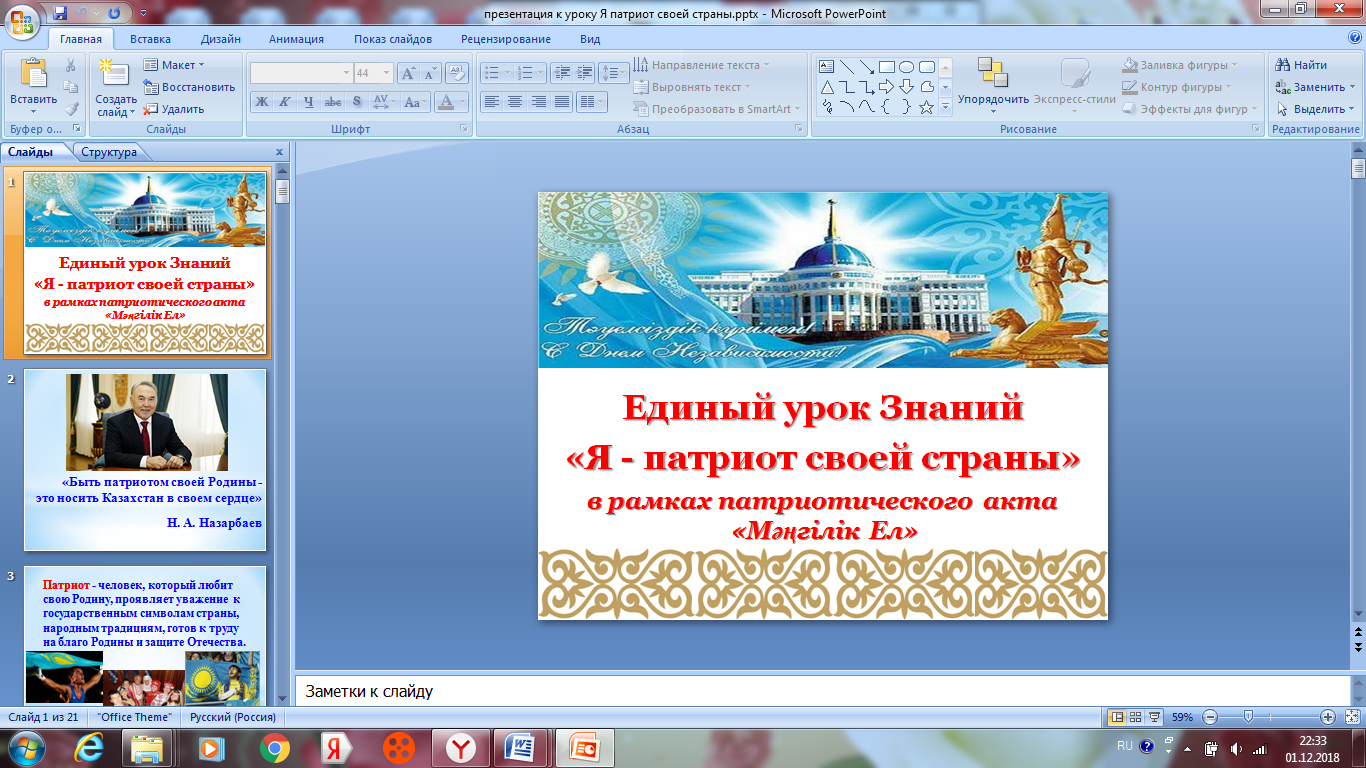           Кл. рук: Джагалтаева К.К« Качарская средняя школа № 1»
Цель: обобщение понятий и представлений учащихся о своей Родине- Республики   Казахстан, и патриотизме, как важных составляющих человеческой жизни.Задачи: -познакомить с понятием –ценностью «патриот»,  «любовь к Родине»;
                  - прививать чувство гражданственности, принадлежности к 
                      родной стране ;
                  -воспитывать в детях казахстанский патриотизм, любовь и 
                     гордость за свою страну.Ход урокаКруг радости.Здравствуйте, ребята! Вот и наступило время радостной встречи!  Сегодня- 1 сентября- День знаний. Дети всего Казахстана нарядные, красивые пошли сегодня в школу. Я вас приветствую и желаю вам добра и счастья. Тема классного часа « Я патриот».  Сегодня мы будем работать в группах. Ваша задача работать в группе дружно и слажено.  Ребята, посмотрите, у каждого из вас на стульчике расцвел цветочек радости. Он не простой цветочек, а с секретом. Возьмите каждый свой цветочек, переверните его, и вы увидите в чем его секрет.
Он заключается в том, как нужно приветствовать сегодня друг друга. У кого нарисована улыбка-улыбнется друзьям. У кого ладошка- пожмет руку другу. У кого нарисовано сердечко –обнимет друга, у кого солнце –скажет доброе слово.Другу руку протяну,
Слово доброе скажу.
С ним сердечно обнимусь
И, конечно, улыбнусь!Видео о Казахстане (3 мин)Ребята, мы с вами живем в огромной стране, с красивой природой, разнообразным ландшафтом, в нашей стране проживает более 100 национальностей. Скажите, как называется наша страна, наша Родина? (Казахстан). - Самое прекрасное на свете — Родина. У каждого человека есть своя Родина. И каждый любит ее. Любит место, где он родился и живет. Любит свой родной язык. Без Родины и без своего народа человек не может жить.Стихотворение о Казахстане 
Давайте задумаемся над тем, что мы знаем о своей Родине. Озвучте  цифры Какие есть праздники в нашей стране? (Ответы учащихся). Работа в группе:
Конечно, самый главный праздник нашей страны- День независимости. В какой день празднуется?Приобретя независимость Казахстан утвердил государственные символы. Назовите их. А теперь опишите что вы знаете про символы Казахстана? Работа в группе: (время 2 мин) День Конституции- 30 августа. Конституция –основной закон нашего государства. Где утверждены права и обязанности каждого гражданина Казахстана. Творческая работа.Упражнение «Процветай, мой Казахстан!»Родина для человека самая лучшая, бесценная и важная. Родина защищает своих детей, оберегает, воспитывает, радует. Интересно, а что мы, казахстанцы, можем дать ей в замен? Что каждый из нас может сделать для своей страны? Нарисуйте.
На ватманах рисуется карта Казахстана, одну разрезать и раздать детям, на этих кусочках дети будут рисовать. Готовые рисунки прикрепляются на вторую контурную карту.
Обобщение.Посмотрите, какая необыкновенная, сказочная и красивая получилась наша карта. И все это благодаря вам –казахстанцам, вашим делам, которые вы готовы сделать и обязательно сделаете для своей Родины.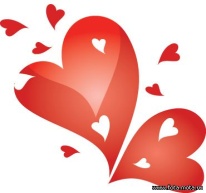 Круг «От сердца к сердцу»Казахстан- ширь степей в ожерелье гор.
Казахстан- это неба бескрайний простор.
Казахстан- древний и молодой.
Казахстан- мое сердце навеки с тобой.Казахстан, расцветай же, из века в век.
Здесь любой обретет свой очаг человек.
Пусть горит путеводная в небе звезда.
Казахстан! Мое сердце с тобой навсегда!1 чтецСлышишь песенку ручья? Это – Родина твоя. Слышишь голос соловья? Это – Родина твоя. Школа, где твои друзья, - Это – Родина твоя. Руки матери твоей, Звон дождей и шум ветвей, И в саду смородина – Это тоже Родина.  2 чтец3 чтец4 чтец5 чтец6 чтец7 чтец8 чтец9 чтец1  группа2  группа3  группа30 августа1 мая9 мая16 декабря7 июля4 июня1  группа2  группа3  группафлаг герб гимн1  группа2  группа3  группапрезидент природаастана